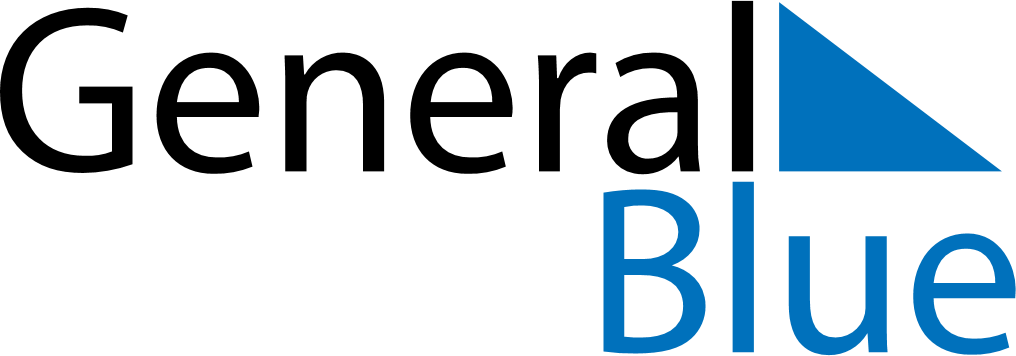 July 2024July 2024July 2024July 2024July 2024July 2024Tohmajaervi, North Karelia, FinlandTohmajaervi, North Karelia, FinlandTohmajaervi, North Karelia, FinlandTohmajaervi, North Karelia, FinlandTohmajaervi, North Karelia, FinlandTohmajaervi, North Karelia, FinlandSunday Monday Tuesday Wednesday Thursday Friday Saturday 1 2 3 4 5 6 Sunrise: 3:13 AM Sunset: 10:51 PM Daylight: 19 hours and 38 minutes. Sunrise: 3:14 AM Sunset: 10:50 PM Daylight: 19 hours and 36 minutes. Sunrise: 3:15 AM Sunset: 10:49 PM Daylight: 19 hours and 33 minutes. Sunrise: 3:17 AM Sunset: 10:48 PM Daylight: 19 hours and 30 minutes. Sunrise: 3:19 AM Sunset: 10:46 PM Daylight: 19 hours and 27 minutes. Sunrise: 3:20 AM Sunset: 10:45 PM Daylight: 19 hours and 24 minutes. 7 8 9 10 11 12 13 Sunrise: 3:22 AM Sunset: 10:44 PM Daylight: 19 hours and 21 minutes. Sunrise: 3:24 AM Sunset: 10:42 PM Daylight: 19 hours and 17 minutes. Sunrise: 3:26 AM Sunset: 10:40 PM Daylight: 19 hours and 14 minutes. Sunrise: 3:28 AM Sunset: 10:39 PM Daylight: 19 hours and 10 minutes. Sunrise: 3:30 AM Sunset: 10:37 PM Daylight: 19 hours and 6 minutes. Sunrise: 3:32 AM Sunset: 10:35 PM Daylight: 19 hours and 2 minutes. Sunrise: 3:35 AM Sunset: 10:33 PM Daylight: 18 hours and 58 minutes. 14 15 16 17 18 19 20 Sunrise: 3:37 AM Sunset: 10:31 PM Daylight: 18 hours and 53 minutes. Sunrise: 3:39 AM Sunset: 10:29 PM Daylight: 18 hours and 49 minutes. Sunrise: 3:42 AM Sunset: 10:27 PM Daylight: 18 hours and 44 minutes. Sunrise: 3:44 AM Sunset: 10:24 PM Daylight: 18 hours and 40 minutes. Sunrise: 3:46 AM Sunset: 10:22 PM Daylight: 18 hours and 35 minutes. Sunrise: 3:49 AM Sunset: 10:20 PM Daylight: 18 hours and 30 minutes. Sunrise: 3:51 AM Sunset: 10:17 PM Daylight: 18 hours and 25 minutes. 21 22 23 24 25 26 27 Sunrise: 3:54 AM Sunset: 10:15 PM Daylight: 18 hours and 20 minutes. Sunrise: 3:57 AM Sunset: 10:12 PM Daylight: 18 hours and 15 minutes. Sunrise: 3:59 AM Sunset: 10:10 PM Daylight: 18 hours and 10 minutes. Sunrise: 4:02 AM Sunset: 10:07 PM Daylight: 18 hours and 5 minutes. Sunrise: 4:04 AM Sunset: 10:05 PM Daylight: 18 hours and 0 minutes. Sunrise: 4:07 AM Sunset: 10:02 PM Daylight: 17 hours and 54 minutes. Sunrise: 4:10 AM Sunset: 9:59 PM Daylight: 17 hours and 49 minutes. 28 29 30 31 Sunrise: 4:12 AM Sunset: 9:57 PM Daylight: 17 hours and 44 minutes. Sunrise: 4:15 AM Sunset: 9:54 PM Daylight: 17 hours and 38 minutes. Sunrise: 4:18 AM Sunset: 9:51 PM Daylight: 17 hours and 33 minutes. Sunrise: 4:21 AM Sunset: 9:48 PM Daylight: 17 hours and 27 minutes. 